INVITATION À L’ASSEMBLÉE GÉNÉRALELE MARDI 30 AVRIL 2024Inscription : 18 h 15Début de l’assemblée générale : 18 h 45Hôtel Travelodge3125, boul. HochelagaQuébec (QC)  G1W 2P9PROJET D’ORDRE DU JOURMot de bienvenueNomination de la présidence d’assembléeAdoption de l’ordre du jourAdoption du procès-verbal de la réunion extraordinaire tenue les 28, 29 et 30 janvier 2024Élection au conseil d’administration – Présentation des candidat(e)s – Secteur des NavigateursCréation d’un nouveau fonds « Action syndicale (négociation et mobilisation) »Modifications aux statuts et règlementsÉtats financiers au 31 août 2023Rapport annuel SEDR-CSQAutres sujets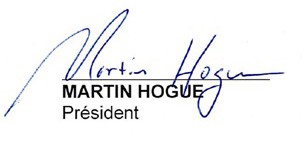 (16 avril 2024) /md